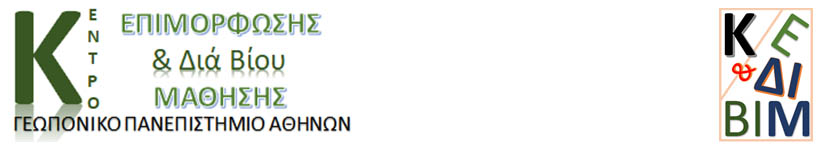 Αθήνα, 31 Μαρτίου 2023ΔΕΛΤΙΟ ΤΥΠΟΥΣυμμετοχή του Κέντρου Επιμόρφωσης και Δια Βίου Μάθησης (Κ.Ε.ΔΙ.ΒΙ.Μ.)  στην Ημέρα Καριέρας του ΓΠΑ.Με μεγάλη επιτυχία συμμετείχε το Κέντρο Επιμόρφωσης και Δια Βίου Μάθησης (Κ.Ε.ΔΙ.ΒΙ.Μ.) του Γ.Π.Α  στην ετήσια εκδήλωση «Ημέρες Καριέρας ΓΠΑ», στις 24 Μαρτίου 2023,  στο Γεωργικό Μουσείο ΓΠΑ. Η εκδήλωση διοργανώθηκε από το Γραφείο Διασύνδεσης του Γεωπονικού Πανεπιστημίου Αθηνών και αποτελεί τη γέφυρα μεταξύ των φοιτητών, απόφοιτων του Πανεπιστημίου και  εκπαιδευομένων του Κ.Ε.ΔΙ.ΒΙ.Μ./Γ.Π.Α., με επιλεγμένες επιχειρήσεις και φορείς που δραστηριοποιούνται σε διαφορετικούς κλάδους, στοχεύοντας στην στελέχωσή τους με ανθρώπινο δυναμικό υψηλής γνωστικής κατάρτισης και δεξιοτήτων.Την εκδήλωση τίμησαν με την παρουσία τους,  ο Πρόεδρος του Κέντρου Επιμόρφωσης και Δια Βίου Μάθησης (Κ.Ε.ΔΙ.ΒΙ.Μ.) του Γ.Π.Α  κ. Εμμανουήλ Φλεμετάκης, Αντιπρύτανης Ακαδημαϊκών και Διοικητικών Θεμάτων, Διά Βίου Μάθησης και Εξωστρέφειας και η Διευθύντρια Επιμόρφωσης και Δια Βίου Μάθησης του Κ.Ε.ΔΙ.ΒΙ.Μ. του Γ.Π.Α  κα Μαίρη Πλέσσα. Συμμετείχαν εκατοντάδες φοιτητές και απόφοιτοι του Γεωπονικού Πανεπιστημίου Αθηνών που είχαν την ευκαιρία να συναντηθούν με στελέχη του Κ.Ε.ΔΙ.ΒΙ.Μ./Γ.Π.Α., να ενημερωθούν για τις τελευταίες τάσεις στην αγορά εργασίας, να ανακαλύψουν νέες επαγγελματικές προοπτικές, να αποκτήσουν σημαντικές γνώσεις σχετικά με τις επιλογές που έχουν για την απόκτηση δεξιοτήτων και ικανοτήτων που σχετίζονται με την παρακολούθηση Επιμορφωτικών προγραμμάτων του Κέντρου Επιμόρφωσης και Δια Βίου Μάθησης (Κ.Ε.ΔΙ.ΒΙ.Μ.) του Γ.Π.Α  Θα θέλαμε να ευχαριστήσουμε το Γραφείο Διασύνδεσης του Γ.Π.Α. για την άρτια διοργάνωση και την εκπρόσωπο του Κ.Ε.ΔΙ.ΒΙ.Μ. για τη συμμετοχή και τη συνδρομή της στην επιτυχημένη παρουσίαση του Κέντρου Επιμόρφωσης και Δια Βίου Μάθησης του ΓΠΑ.